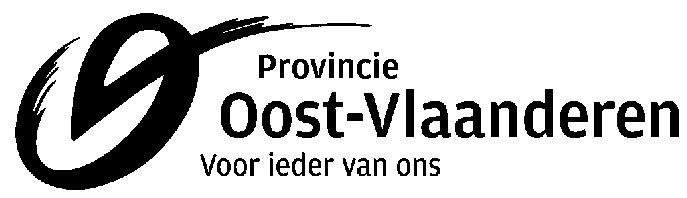 directie Economie, Landbouw & Platteland,Europese en Internationale samenwerkingdienst Landbouw & Plattelandvergadering van6 maart 2018Verslag van de vergaderingkenmerk	E43/Projecten/loverleg/extern/regionale comités/verslagenbetreft	regionaal comité ratten en exotenbeheering Waasland -  Sint-Gillis-Waas Aanwezig
Chantal Vergauwen, Voorzitter Didier Huygens, Directeur landbouw en platteland Provincie Oost-VlaanderenVan Mossevelde Lutgard, DendermondeCornelis Geert, HammeStaljanssens Peter, HammeVan Puymbroeck Dirk, KruibekeVan Grembergen Patrick, LokerenDe Block Lucien, Polder van Moervaart en Zuidlede Goossens Anja, Sint-Gillis-WaasDe Gendt Michael, Sint-NiklaasDebbaut Ann, Sint-NiklaasBaeck Joris, TemseDemeersman Marc, VMMAlexander Sanne, Wachtebeke D’Haese Peter, ZeleAcke Daniël, provinciale bestrijderVan Moer Karel, Technisch coördinator RATO vzw Rotthier Stijn ,Teamleider, RATO vzwDe Meersman Filip,rattenbestrijder, RATO vzw Van Der Meiren Dirk, rattenbestrijder RATO vzw Stefens Anke,  Projectmedewerker RATO vzwVerontschuldigd

Van kerckhoven Walter, Beveren Demuytere Joris, MoerbekeWindey Stijn, Polder Schelde Durme OostAuman Dirk, Polder van Belham Wilssens David, Sint-NiklaasVeheyden Jan, Sint-NiklaasBayens Patrick, Waasmunster Vanacker Carlos, ZeleAgendapunten:VerwelkomingGoedkeuring verslag vorige vergaderingVoorstelling aanwezigenResultaten rattenbestrijdingResultaten bevraging gemeenten: overlastbezorgersWijziging wetgeving RodenticidenStand van zaken rond de Europese verordening Invasieve, uitheemse soorten 1143/2014Varia Verwelkoming door de voorzitter Goedkeuring verslag vorige vergaderingHet verslag werd unaniem goedgekeurd zonder opmerkingen. Voorstelling aanwezigenResultaten rattenbestrijding4.1 Vangsten Muskusratten: De voorgestelde cijfers betreffen cijfers van de provinciale werking, de gemeentelijke werkingen, RATO vzw en VMM. Tabel 1: Cijfers gemeentelijke, provinciale werkingen en RATO vzw. In de regio Waasland werd 1 muskusrat gevangen op de kreken in Wachtebeke. Het lage vangstcijfer is echter niet noodzakelijk een indicatie voor de aan- of afwezigheid van de muskusratten in deze regio. Tabel 2: cijfers VMM: ook hier slechts 1 muskusrat gevangen. Zij geven echter aan dat het aantal zal stijgen in 2018 daar er reeds vangsten zijn in natuurgebied aan de Schelde. Tabel 3:  Overzicht evoluties in alle regio’s. Regio Waasland: geen vangsten. Regio Vlaamse Ardennen: meeste vangsten, instroom via Wallonië blijft groot. Regio Bovenschelde-Leie: opvallende stijging, meer gemeenten vangsten, aandachtig zijn want die vangsten zijn al ver in de provincieRegio Dendervallei: vangsten stijgen, instroom vanuit Wallonië naar de DenderRegio Meetjesland: grootste stijger, grensgebied Nederland maakt deze regio extra gevoelig.Ter illustratie wordt meegeven dat er nog altijd schade berokkend wordt door muskusratten. We hebben lange tijd minder schade gehad, maar we zien toch in Oost-Vlaanderen terug schadebeelden opduiken als gevolg van stijgende populatie. Grafiek toont duidelijk stijgende trend. Overzichtstabel met de vangsten van West- en Oost-Vlaanderen alsook die van het team Zeeland toont dat ook zij te kampen krijgen met een stijging in de aanwezigheid van muskusrat. In West-Vlaanderen worden meeste ratten gevangen aan de grensgebieden, met Nederland en Frankrijk (in de regio Ijzer). Wachtebeke, Zelzate en Moerbeke lopen risico op besmetting vanuit Nederland. Grensgemeenten zijn altijd gevoelige gemeenten. Conclusie: De muskusrat is terug en vraagt onze aandacht. Vangsten bewijzen nut rattenbestrijding. De stijgende tendens zal in de komende jaren blijven en de gebieden aan grote waterlopen blijven het gevoeligste. De muskusratbestrijding is dus zeker voor elke gemeente een thema op de agenda. Vanuit de vergadering wordt de vraag gesteld naar de oorzaak van de stijging van het aantal muskusratten? Gevolg van de ligging, grenzend aan Wallonië en Nederland. Ook de veranderde werking van VMM zou een oorzaak kunnen zijn. de code goede praktijk raadt fuiken af, hun gebruik werd teruggeschroefd omdat men zo diervriendelijk mogelijk te werk wil gaan. Deze veranderde methode zorgt voor meer doorstroom. VMM geeft hierop aan dat zij in 3 provincies gebiedsdekkend beheer doen. Oost- en West-Vlaanderen niet meer en daardoor wordt in veel gemeenten niet meer ingezet op bestrijding.  Lucien De block geeft aan dat de oprichting van RATO vzw grote vooruitgang bracht op vlak van muskusratbestrijding. Ook op vlak van andere exoten. De gemeente Sint-Niklaas vraagt of de praktijk over de grens slechter is? RATO geeft aan dat Wallonië minder schade ondervindt door muskusrat doordat zij voornamelijk valleibekken hebben. Mura is dus lagere prioriteit in Wallonië. De populatie is daar dus hoger. RATO verduidelijkt dat er in Nederland een andere visie heerst. In Vlaanderen zetten we in op uitroeiing. In Nederland hebben ze schadebeperking vooropgesteld.  Voorlopig zijn cijfers in de regio waasland goed, de oproep is om aandacht te geven aan de problematiek. 4.2 Bruine rattenbestrijding:Tabel 1: Aantal vangsten bruine rat over het algemeen lager dan muskusrat. Maar is eerder een gevolg van accenten. Mechanisch vangen geeft een grotere kans op nevenvangsten en is ook heel arbeidsintensief. In deze regio ligt het aantal vangsten bruine rat echter hoger dan die van muskusrat, het betreft RATO-gemeenten. Tabel 2: toont dat het aantal meldingen in de hele provincie stijgt. Tabel 3: De totalen voor het rodenticidengebruik zijn in sommige gevallen te nuanceren daar we niet van alle gemeentelijke werkingen cijfers ontvingen. In 2015 vond het regionaal comité ook in het vroege najaar plaats waardoor heel wat cijfermateriaal ontbreekt. Sinds 2016 hebben we een correctere rapportering. Het is echter moeilijk te bepalen of de forse stijging sinds 2015 te maken heeft met de betere rapportage vanaf 2016 of met het effectief uitleggen of uitdelen van gif na 2015.  Grafiek: De verhouding tussen het gifgebruik op openbaar en op privaat terrein is verschillend en sterk afhankelijk van de werking van de gemeente. Tabel 4: Over het algemeen zien we in alle regio’s, behalve de Vlaamse Ardennen, een daling in het gifgebruik. Cijfers tussen 2012 en 2015 zullen in realiteit veel hoger liggen. Tabel 5: Aan enkele gemeenten werd gevraagd haar werking toe te lichten ter verduidelijking van de cijfers. Laatste kolom aantal kg rodenticide per km² is een goed vergelijkingscijfer om werkingen per gemeente te evalueren en bij te sturen.Resultaten bevraging gemeenten: overlastbezorgers5.1 Dierlijke overlastbezorgers: Tabel 1: Regio Waasland is regio waar meest gewerkt wordt rond overlastbezorgers. stijging in aantal duiven- en kattenacties in veel gemeenten zichtbaar. Overige overlastbezorgers: ANB biedt fiches aan rond inheemse soorten en welke wetgeving en preventieve maatregelen van toepassing zijn (www.natuuralsgoedebuur.be of www.ecopedia.be). Tabel 2:  . Tip bij kattenwerking is bijhouden rapportage in functie van evaluatie. Tip voor duivenwerking is het aanvragen van een afwijking op het soortenbesluit voor het gebruik van de vangkooien, dit moet gebeuren via ANB.Afvangen van Zomerganzen: was een thema op de agenda van het Vlaamse Parlement, op 20 februari, waarbij huidig beheer kostenbesparend op lange termijn wordt bevonden. Ter info kan u op de website van INBO volgend artikel raadplegen: https://www.inbo.be/nl/canadese-ganzen-vangen-vermijdt-miljoenen-euro-aan-landbouwschade-en-watervervuiling-nb-03-17Gemeenten kunnen op de expertise van RATO vzw rekenen bij overlast zomerganzen. Contactpersoon is Karel Van Moer.De gemeente Hamme stelt vraag naar betaalbaarheid van afvangsten. De kost van een afvangst is beduidend lager dan de schade die de ganzen berokkenen. Een afvangst kost een gemeente ongeveer 1000 euro, de meeste gemeenten zijn bereid om dit te betalen.De gemeente Hamme vraagt zich af of de jacht niet goedkoper is. RATO vzw stelt: - Bereidwilligheid van jagers vermoedelijk niet groot. - Jagers mogen tijdens ruiperiode niet schieten - Schieten met een gewoon jachtgeweer is weinig efficiënt Jacht wordt beschouwd als een aanvullende maatregel. Net als eieren prikken, wat een stabilisatie in de populatie met zich meebrengt. De combinatie van de drie maatregelen leiden tot reductie. De gemeente Dendermonde vraagt of afvangst mogelijk is op landbouwterreinen. RATO vzw geeft aan dat dit enkel mogelijk is in de ruiperiode, niet het jaarrond. In het najaar verwijzen ze naar de jacht, deze is regulier vanaf 15 augustus. Op landbouwterrein kunnen de ganzen wel opgeschrikt worden als er enkelen geschoten worden en zicht herlokaliseren. Er waren geen verdere vragen meer. 5.2 Plantaardige overlastbezorgers: De plantaardige soorten werden in de vergadering niet toegelichtNeem gerust contact op bij een probleem rond invasieve plantaardige overlastsoorten, ofwel via RATO vzw of via exoten@oost-vlaanderen.be De gemeenten waarmee RATO vzw een samenwerkingsovereenkomst heeft zullen in de loop van 2018 bepaalde exoten digitaal geregistreerd worden.De polder van Moervaart en Zuidlede stelt nog een vraag betreffende de bestrijding van Japanse Duizendknoop: aan de Langevaart Ze wordt er afgedekt met losgekomen riet. Is dit een goede methode? RATO vzw geeft aan van niet, want JD zoekt het licht bij afdekking en zal door het riet komen. Het beste advies is voorlopig niets doen, omdat deze plant zich niet via zaad verspreidt maar via deeltjes. Zodra er een goede methode ontwikkelt is zal deze worden doorgegeven. De gemeente Lokeren krijgt protest van imkers vanwege de bestrijding van Reuzenbalsemien: hoe staan we daartegenover? Er is consensus dat Reuzenbalsemien ongewenst is. Met EU verordening kunnen beheerders bestrijding goed motiverenDe gemeente Temse stelde een vraag rond de mogelijkheid op het verspreiden van reuzenberenklauw in het kader van het Sigma plan (in Tielrode). RATO vzw geeft aan dat een milieuvergunning moet worden aangevraagd bij VLM voor de grondverplaatsing en dat zij dit op basis van een grondstaalafname zullen toekennen. Daarbij houdt VLM rekening met besmetting van de grond en mogelijkheid tot besmetting door exoten. Bezorgdheden rond die inrichting kunnen ook aan hen doorgegeven worden of eventueel via RATO aan VLM worden overgemaakt. Wijziging wetgeving RodenticidenSlide 30 tot 34 betreft de wijzigingen in de wetgeving rond het gebruik van rodenticiden vanaf 1 maart 2018. Vragen en opmerkingen mogen ook achteraf aan RATO vzw worden doorgegeven. Het betreft twee wetgevingen die aangepast worden, inclusief overgangsmaatregel: De biocidenverordening is een Europese verordening uit 2012 die onmiddellijk van kracht wordt. Daarnaast nog een KB dat gaat over het op de markt brengen en het gebruik ervan. Alle rodenticiden vallen als biociden onder deze wetgeving. Het betreft biociden met een ppm hoger of gelijk aan 30. De meeste courante rodenticiden hebben een actief percentage van 50 ppm. Dus hierop is de wetgeving van toepassing. Daarnaast wordt ook het KB aangepast. Dit gaat voor de uitvoerders echter weinig betekenis hebben.Professionelen kunnen de 50 ppm blijven gebruiken. Mensen die 	op de regionale comités aanwezig zijn als uitvoerde,  zullen normaal allemaal in aanmerking komen als professioneel gebruiker.Elke gemeente komt in aanmerking als professionele gebruiker. Het bedelen of verkopen van gif aan de loketten zal in de toekomst niet meer mogelijk zijn!Het gif dat voor 1 maart 2018 werd aangekocht mag nog gebruikt worden door de eindgebruiker tot september 2018. Vanaf december 2018 moeten gebruikers en verkopers definitief geregistreerd zijn via de databank (WWW.health.belgium.be/nl/gesloten-circuit#1). Een opmerking die RATO vzw heeft bij de nieuwe wetgeving is dat de verlaging naar 25ppm als gevolg zal hebben dat men in de handel steeds meer 3de generatiegif zal aanraden, daar deze op de helft van de sterkte effectiever is dan 2de generatie gif. Echter de kans op secundaire vergiftiging is bij 3de generatiegif veel groter. Dit valt niet onder het luik van de fytolicentie. Het betreft hier twee aparte pijlers van de overheid. Wellicht komt er een verplichte opleiding voor de professionele gebruikers. De gemeente Lokeren stelt de vraag wat er moet gebeuren met meldingen op privéterrein. De wetgeving is hieromtrent nog niet geheel duidelijk, maar RATO vzw geeft aan dat het belangrijk is te bepalen wie de eindgebruiker van het gif is. Als de gemeentewerker het gif plaatst is hij waarschijnlijk ook eindgebruiker. Vermoedelijk, zal de professionele gebruiker dus zowel op privaat als openbaar terrein kunnen uitleggen. Maar het gemeente loket als verkoopluik dat zal er op die manier wel uitgaan. Stand van zaken rond de Europese verordening Invasieve, uitheemse soorten 1143/2014: Slides 35 tot 51 betreft de stand van zaken in de Europese verordening. In maart wordt gestart met een nieuwsbrief ExotenNet (https://www.ecopedia.be/pagina/nieuwsflash-exotennet ) in het kader van de vernieuwing van de website van Ecopedia. Slide 46 toont de unielijst van dieren en slide 47 die van de planten. Een aantal belangrijke soorten waarrond een werking zal moeten worden opgezet is de wasbeer, schildpad, rivierkreeften en nijlgans. Ook de muskusrat is opgenomen in de lijst, aldus zullen de bestaande werkingen zeker hun focus moeten blijven leggen op deze soort. De Aziatische hoornaar is dan weer een soort die in de toekomst zeker zal moeten gelokaliseerd en uiteindelijk beheerd worden. Plantaardige soorten die voor de gemeenten belangrijk zijn, zijn de volgende: watergebonden soorten ( de Waterteunisbloem, Parelvederkruid en Grote waternavel) en landgebonden soorten (Reuzenberenklauw en Reuzenbalsemien). Japanse Duizendknoop werd voorlopig niet opgenomen omdat de soort te wijdverspreid is en een efficiënt beheer niet voorhanden is. De kosten voor beheer zijn te hoog.Voor een aantal soorten kan men zich in Vlaanderen bij de bestrijding beroepen op het soortenbesluit. De Verordening voorziet echter geen sanctionering. Waarnemingen kunnen worden doorgegeven via www.waarnemingen.be. Varia Ter herinnering: Veldlijsten worden niet meer maandelijks opgevraagdJaarlijkse opvraag via vragenlijstVolgende Regionaal comité: voorjaar 2019Thema’s volgend Regionaal Comité? Volgend jaar zal de stand van zaken rond de wetgeving zeker verder worden toegelicht. Milieucontracten in een notendop (provincie Oost-Vlaanderen): slides 53 tot 66 De brochure met meer uitleg kan worden opgevraagd via de contactgegevens op slide 65.  Ook Polders en wateringen kunnen als openbare besturen een beroep doen op de diensten in het milieucontract. Onder welke voorwaarden ondervragen ze best via contactpersoon PCM.Gent, 27 juni 2018Anke  Stefens 			Chantal Vergauwen
verslaggever				voorzitter